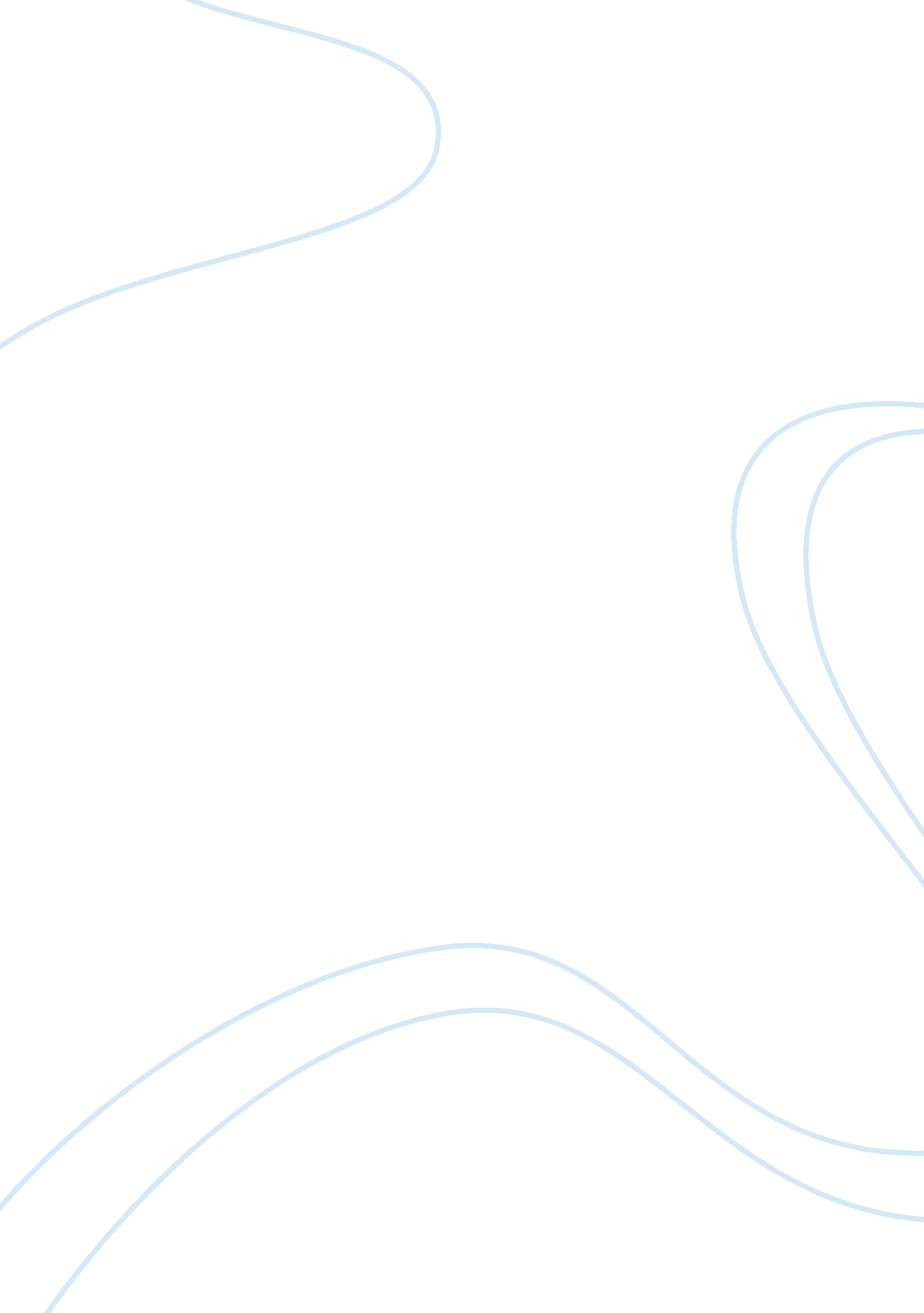 Essay on compare and contrast essayMedia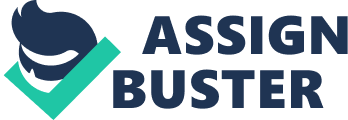 TERESA WATSON ENGLISH 121 ENGLISH COMPOSITION 1 MATTEW BAMBERG NOVEMBER 12, 2012 1 - 1 - [no notes on this page] Running head: Kindle vs. Nook With affordable e-ink readers, mid-price color tablets like Kindle Fire and Nook are all going for your e-book dollars, what is the best choice for him or her? At first glance, the task seems daunting—there are more choices than ever before. The good news is that the list of worthwhile choices is actually fairly short. But the prices and features are better than ever, such as color versus black and white screen, backlight versus readability in the sun, touch screen versus none touch and 3G versus Wi-Fi. When he or she says e-book readers, they are now really referring to two classes of product: black and white e-ink readers price range from $80 - $150, 7- inch color LCD media tablets going for $200 - $250. Choosing among the two categories of readers is the dilemma facing any shopper today. He or She should start by asking themselves what they are really looking for. Do they want to read books, magazines, or newspapers? Do they want to browse the web? In other words, do they want to do more than just read? If he or she want to stick with just reading—books, newspapers and maybe some magazines (in black/white) then the Kindle Fire is for them. It comes closest to duplicating the experience of reading a book. The Nook color blazed which came on the market in 2010 has joined the Nook Tablet. It works as e-readers, but the7- inch color LCD tablets use the Android operating system to deliver a growing variety of media, productivity and entertainment apps. The best e-reader for he or she to buy will be the Amazon Kindle price starting at $79, the Kindle Touch $99-$189, and the Nook Touch $99. (Falcone, 2012) Even if he or she plans to never leave their home with their e-reader, they should consider the size before they purchase. Weight and size are critical issues since they hold the device in front of them whenever they read. 2 - 2 - 1 1. Wi-Fi. Good thesis; nice job narrowing it down to two. [Tammy Putra] Running head: Kindle vs. Nook The smallest and largest dedicated e-book reader you can buy is the entry level Kindle. Unlike the step-up Kindle Touch model, the baseline Kindle does not include touch screen or audio features. However, the trade-off is that you get the lightest e-book reader that is on the market—just under six ounces. Touch screen models all weigh more. The Kindle Touch weighs 7. 5 to 7. 8 ounces depending if he or she go with the Wi-Fi or 3G model. But even with cases, the 6-inch e-ink models are light enough to hold for extended reading sessions without you getting tired. With their color screen and beefier batteries, the 7-inch tablets are heavier than their e-ink counterparts. The Nook tablets weigh 14. 1 ouches the Kindle Fire weigh 14. 6 ounces, and the Nook color15. 8 ounces. In other words, a smaller screen does not mean they need to sacrifice text readability. However, small screens often make magazines and PDFs look cramped even though, they are generally designed with large print size in mind. Beyond screen size, weight is often a bigger issue. He or she will be actively holding these readers or tablets, during long reading of 45 minutes or so, you will find that their arms and/or fingers being strained. Nonetheless, he or she should remember that if they add a case or a screen cover to their reader of choice, it is going to add some weight as well. E-ink: is as close as he or she will get to a printed screen, dedicated to e-book readers such as Kindle and Nook use an e-ink screen. However, e-ink screens have some drawbacks, they are black and white, and the pages do not refresh as quickly as those on an LCD do. On the other hand, they do an excellent job on reproducing the look of printed paper. Also, you can read e-ink in direct sunlight, which is something he or she cannot do 3 - 3 - 1 . ounces. Although this assignment does not require outside resources, it is important to use citations if you do use information from an outside source. Whenever you include information from a website, textbook, or other outside source, you should use a citation formatted in APA style. Additionally, an APA formatted reference page should be included listing any of the outside sources that you used. This helps the reader to locate the source that you used. For more information, refer to the Ashford Writing Center for specific guidelines on research and APA formatted references/citations. Tammy Putra] Running head: Kindle vs. Nook on LCD screen. But the biggest drawback for the E-ink screen is they were not selfilluminating unlike LCDs which are backlit. LCD: Bright, backlight, and potentially tiring: Color LCD screens found on tablets (including Nook Tablet and Kindle Fire) are bright and colorful. Nevertheless, the reflective screens on LCD tablets make it hard to read in bright light, and they may find that the bright tires their eyes over long reading sessions. Touch screen: All tablets Nook Tablet and the Kindle Fire have touch screens, unlike the entry level Kindle. He or she will find the touch screen to be the most natural way of inter acting with your device. So, he or she may ask themselves again, which screen is better suited for them e-ink or LCD. If he or she do not have a problem with staring at your LCD monitor for hours on end, or if they enjoy reading in low light without an external light source—he or she will probably like an LCD screen. However, if he or she prefers the look of newsprint or if they enjoy reading outside and e-ink display is their friend. When he or she buys e-readers, they will need to make a choice between two versions: the Wi-Fi model or the 3G version. In other words, do he or she want the more affordable Wi-Fi model (which require you to be near Wi-Fi hotspot to access the internet), or do he or she prefer to pay a premium—a high up front price and/or a monthly bill. If he or she primarily will be reading books, they are probably going to fine opting for a Wi-Fi model. He or she only needs internet service when you are buying new books. So, if he or she is a person who loves to read, they can buy a lot of books at one time and work your way through them at you leisure. 4 - 4 - 1 1. LCD: Nice use of point by point method! [Tammy Putra] Running head: Kindle vs. Nook On the other hand, if he or she are using their hardware to access anything besides e-books such as magazines, newspapers subscriptions, emails, the web, app and so forth, wireless access becomes more important. Ironically, the Kindle Fire offers no 3G version. But, is a broadband wireless a must have? That is the question he or she will need to answer for themselves. In conclusion, depending on what features are important to him or her and meets their needs--color versus black and white screen, backlight versus readability in the sun, touch screen versus not, 3G versus Wi-Fi—their preferred device may be different from others. However, there is no arguing that the choice for e-book is an easy task. Both e-readers are promising, and are competitive when it comes to the market. He or she expects both products to improve as new apps services, and software develops. In the mean time, he or she should use the guidelines/statistics to figure out which product is best for them. 5 - 5 - [no notes on this page] Running head: Kindle vs. Nook Reference Falcone, J. (2012, August). Which e-book reader should you buy? hhtp://www. news. cnet. com 6 